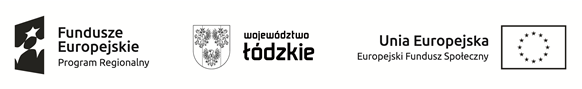 	Projekt „NOWE KIERUNKI – NOWE MOŻLIWOŚCI” nr  RPLD.11.03.01-10-0007/20 współfinansowany z Europejskiego Funduszu Społecznego w ramach Regionalnego Programu Operacyjnego Województwa Łódzkiego na lata 2014-2020FORMULARZ REKRUTACYJNY- ANKIETA DANYCH OSOBOWYCHPouczony/a i świadomy/a odpowiedzialności za składanie oświadczeń niezgodnych z oświadczam, że wszystkie podane wyżej informacje są zgodne ze stanem faktycznym.…..……………………......           	                                        …………….……......…………………………………Miejscowość, data                                                              Czytelny podpis Uczestnika/czki projektuTytuł projektu:Tytuł projektu:Tytuł projektu:Tytuł projektu:Tytuł projektu:Tytuł projektu:Tytuł projektu:Tytuł projektu:Tytuł projektu:“NOWE KIERUNKI – NOWE MOŻLIWOŚCI”“NOWE KIERUNKI – NOWE MOŻLIWOŚCI”“NOWE KIERUNKI – NOWE MOŻLIWOŚCI”“NOWE KIERUNKI – NOWE MOŻLIWOŚCI”“NOWE KIERUNKI – NOWE MOŻLIWOŚCI”“NOWE KIERUNKI – NOWE MOŻLIWOŚCI”“NOWE KIERUNKI – NOWE MOŻLIWOŚCI”“NOWE KIERUNKI – NOWE MOŻLIWOŚCI”“NOWE KIERUNKI – NOWE MOŻLIWOŚCI”“NOWE KIERUNKI – NOWE MOŻLIWOŚCI”“NOWE KIERUNKI – NOWE MOŻLIWOŚCI”“NOWE KIERUNKI – NOWE MOŻLIWOŚCI”“NOWE KIERUNKI – NOWE MOŻLIWOŚCI”“NOWE KIERUNKI – NOWE MOŻLIWOŚCI”“NOWE KIERUNKI – NOWE MOŻLIWOŚCI”“NOWE KIERUNKI – NOWE MOŻLIWOŚCI”“NOWE KIERUNKI – NOWE MOŻLIWOŚCI”“NOWE KIERUNKI – NOWE MOŻLIWOŚCI”“NOWE KIERUNKI – NOWE MOŻLIWOŚCI”Tytuł projektu:Tytuł projektu:Tytuł projektu:Tytuł projektu:Tytuł projektu:Tytuł projektu:Tytuł projektu:Tytuł projektu:Tytuł projektu:“NOWE KIERUNKI – NOWE MOŻLIWOŚCI”“NOWE KIERUNKI – NOWE MOŻLIWOŚCI”“NOWE KIERUNKI – NOWE MOŻLIWOŚCI”“NOWE KIERUNKI – NOWE MOŻLIWOŚCI”“NOWE KIERUNKI – NOWE MOŻLIWOŚCI”“NOWE KIERUNKI – NOWE MOŻLIWOŚCI”“NOWE KIERUNKI – NOWE MOŻLIWOŚCI”“NOWE KIERUNKI – NOWE MOŻLIWOŚCI”“NOWE KIERUNKI – NOWE MOŻLIWOŚCI”“NOWE KIERUNKI – NOWE MOŻLIWOŚCI”“NOWE KIERUNKI – NOWE MOŻLIWOŚCI”“NOWE KIERUNKI – NOWE MOŻLIWOŚCI”“NOWE KIERUNKI – NOWE MOŻLIWOŚCI”“NOWE KIERUNKI – NOWE MOŻLIWOŚCI”“NOWE KIERUNKI – NOWE MOŻLIWOŚCI”“NOWE KIERUNKI – NOWE MOŻLIWOŚCI”“NOWE KIERUNKI – NOWE MOŻLIWOŚCI”“NOWE KIERUNKI – NOWE MOŻLIWOŚCI”“NOWE KIERUNKI – NOWE MOŻLIWOŚCI”Nr projektu:Nr projektu:Nr projektu:Nr projektu:Nr projektu:Nr projektu:Nr projektu:Nr projektu:Nr projektu:                            RPLD.11.03.01-10-0007/20                            RPLD.11.03.01-10-0007/20                            RPLD.11.03.01-10-0007/20                            RPLD.11.03.01-10-0007/20                            RPLD.11.03.01-10-0007/20                            RPLD.11.03.01-10-0007/20                            RPLD.11.03.01-10-0007/20                            RPLD.11.03.01-10-0007/20                            RPLD.11.03.01-10-0007/20                            RPLD.11.03.01-10-0007/20                            RPLD.11.03.01-10-0007/20                            RPLD.11.03.01-10-0007/20                            RPLD.11.03.01-10-0007/20                            RPLD.11.03.01-10-0007/20                            RPLD.11.03.01-10-0007/20                            RPLD.11.03.01-10-0007/20                            RPLD.11.03.01-10-0007/20                            RPLD.11.03.01-10-0007/20                            RPLD.11.03.01-10-0007/20Nr projektu:Nr projektu:Nr projektu:Nr projektu:Nr projektu:Nr projektu:Nr projektu:Nr projektu:Nr projektu:                            RPLD.11.03.01-10-0007/20                            RPLD.11.03.01-10-0007/20                            RPLD.11.03.01-10-0007/20                            RPLD.11.03.01-10-0007/20                            RPLD.11.03.01-10-0007/20                            RPLD.11.03.01-10-0007/20                            RPLD.11.03.01-10-0007/20                            RPLD.11.03.01-10-0007/20                            RPLD.11.03.01-10-0007/20                            RPLD.11.03.01-10-0007/20                            RPLD.11.03.01-10-0007/20                            RPLD.11.03.01-10-0007/20                            RPLD.11.03.01-10-0007/20                            RPLD.11.03.01-10-0007/20                            RPLD.11.03.01-10-0007/20                            RPLD.11.03.01-10-0007/20                            RPLD.11.03.01-10-0007/20                            RPLD.11.03.01-10-0007/20                            RPLD.11.03.01-10-0007/20Dane podstawowe uczestnika/czki (DRUKOWANE LITERY)Dane podstawowe uczestnika/czki (DRUKOWANE LITERY)Dane podstawowe uczestnika/czki (DRUKOWANE LITERY)Dane podstawowe uczestnika/czki (DRUKOWANE LITERY)Dane podstawowe uczestnika/czki (DRUKOWANE LITERY)Dane podstawowe uczestnika/czki (DRUKOWANE LITERY)Dane podstawowe uczestnika/czki (DRUKOWANE LITERY)Dane podstawowe uczestnika/czki (DRUKOWANE LITERY)Dane podstawowe uczestnika/czki (DRUKOWANE LITERY)Dane podstawowe uczestnika/czki (DRUKOWANE LITERY)Dane podstawowe uczestnika/czki (DRUKOWANE LITERY)Dane podstawowe uczestnika/czki (DRUKOWANE LITERY)Dane podstawowe uczestnika/czki (DRUKOWANE LITERY)Dane podstawowe uczestnika/czki (DRUKOWANE LITERY)Dane podstawowe uczestnika/czki (DRUKOWANE LITERY)Dane podstawowe uczestnika/czki (DRUKOWANE LITERY)Dane podstawowe uczestnika/czki (DRUKOWANE LITERY)Dane podstawowe uczestnika/czki (DRUKOWANE LITERY)Dane podstawowe uczestnika/czki (DRUKOWANE LITERY)Dane podstawowe uczestnika/czki (DRUKOWANE LITERY)Imię/ImionaImię/ImionaImię/ImionaImię/ImionaImię/ImionaNazwiskoNazwiskoNazwiskoNazwiskoNazwiskoPESELPESELPESELPESELPESELPłećPłećPłećPłećPłeć kobieta kobieta kobieta mężczyzna mężczyzna mężczyzna mężczyzna mężczyzna mężczyzna mężczyznaWykształcenieWykształcenieWykształcenieWykształcenieWykształcenie brak brak brak podstawowe podstawowe podstawowe podstawowe podstawowe podstawowe podstawowegimnazjalnegimnazjalnegimnazjalnegimnazjalnegimnazjalnegimnazjalnegimnazjalnegimnazjalnegimnazjalnegimnazjalneWykształcenieWykształcenieWykształcenieWykształcenieWykształcenie ponadgimnazjalne ponadgimnazjalne ponadgimnazjalne ponadgimnazjalne ponadgimnazjalne ponadgimnazjalnepolicealnepolicealnepolicealnepolicealnepolicealnepolicealnepolicealnewyższewyższewyższewyższewyższewyższewyższe ponadgimnazjalne ponadgimnazjalne ponadgimnazjalne ponadgimnazjalne ponadgimnazjalne ponadgimnazjalnepolicealnepolicealnepolicealnepolicealnepolicealnepolicealnepolicealnewyższewyższewyższewyższewyższewyższewyższeDANE KONTAKTOWEDANE KONTAKTOWEDANE KONTAKTOWEDANE KONTAKTOWEDANE KONTAKTOWEDANE KONTAKTOWEDANE KONTAKTOWEDANE KONTAKTOWEDANE KONTAKTOWEDANE KONTAKTOWEDANE KONTAKTOWEDANE KONTAKTOWEDANE KONTAKTOWEKrajKrajKrajKrajKrajPOLSKAPOLSKAPOLSKAWojewództwoWojewództwoWojewództwoWojewództwoWojewództwoŁÓDZKIEŁÓDZKIEŁÓDZKIEPowiatPowiatPowiatPowiatPowiatPowiatPowiatPowiatPowiatPowiatGminaGminaGminaGminaGminaMiejscowośćMiejscowośćMiejscowośćMiejscowośćMiejscowośćUlicaUlicaUlicaUlicaUlicaNumer budynkuNumer budynkuNumer budynkuNumer budynkuNumer budynkuNumer lokaluNumer lokaluNumer lokaluNumer lokaluNumer lokaluKod pocztowyKod pocztowyKod pocztowyKod pocztowyKod pocztowyTelefon kontaktowyTelefon kontaktowyTelefon kontaktowyTelefon kontaktowyTelefon kontaktowyAdres e-mailAdres e-mailAdres e-mailAdres e-mailAdres e-mailStatus uczestnika/ki na rynku pracy w chwili przystępowania do projektuStatus uczestnika/ki na rynku pracy w chwili przystępowania do projektuStatus uczestnika/ki na rynku pracy w chwili przystępowania do projektuStatus uczestnika/ki na rynku pracy w chwili przystępowania do projektuStatus uczestnika/ki na rynku pracy w chwili przystępowania do projektuStatus uczestnika/ki na rynku pracy w chwili przystępowania do projektuStatus uczestnika/ki na rynku pracy w chwili przystępowania do projektuStatus uczestnika/ki na rynku pracy w chwili przystępowania do projektuStatus uczestnika/ki na rynku pracy w chwili przystępowania do projektuStatus uczestnika/ki na rynku pracy w chwili przystępowania do projektuStatus uczestnika/ki na rynku pracy w chwili przystępowania do projektuStatus uczestnika/ki na rynku pracy w chwili przystępowania do projektuStatus uczestnika/ki na rynku pracy w chwili przystępowania do projektuStatus uczestnika/ki na rynku pracy w chwili przystępowania do projektuStatus uczestnika/ki na rynku pracy w chwili przystępowania do projektuStatus uczestnika/ki na rynku pracy w chwili przystępowania do projektuStatus uczestnika/ki na rynku pracy w chwili przystępowania do projektuStatus uczestnika/ki na rynku pracy w chwili przystępowania do projektuStatus uczestnika/ki na rynku pracy w chwili przystępowania do projektuStatus uczestnika/ki na rynku pracy w chwili przystępowania do projektuOsoba bezrobotnaOsoba bezrobotnaOsoba bezrobotnaOsoba bezrobotna TAK TAK NIE NIE NIE NIE osoba niezarejestrowana w ewidencji urzędu pracy osoba niezarejestrowana w ewidencji urzędu pracy osoba niezarejestrowana w ewidencji urzędu pracy osoba niezarejestrowana w ewidencji urzędu pracy osoba niezarejestrowana w ewidencji urzędu pracy osoba niezarejestrowana w ewidencji urzędu pracy osoba niezarejestrowana w ewidencji urzędu pracy osoba niezarejestrowana w ewidencji urzędu pracy osoba niezarejestrowana w ewidencji urzędu pracy osoba niezarejestrowana w ewidencji urzędu pracy osoba niezarejestrowana w ewidencji urzędu pracy osoba niezarejestrowana w ewidencji urzędu pracy osoba niezarejestrowana w ewidencji urzędu pracy osoba niezarejestrowana w ewidencji urzędu pracy osoba niezarejestrowana w ewidencji urzędu pracy osoba niezarejestrowana w ewidencji urzędu pracy osoba niezarejestrowana w ewidencji urzędu pracy osoba niezarejestrowana w ewidencji urzędu pracy osoba niezarejestrowana w ewidencji urzędu pracy osoba niezarejestrowana w ewidencji urzędu pracy osoba niezarejestrowana w ewidencji urzędu pracy osoba niezarejestrowana w ewidencji urzędu pracy osoba niezarejestrowana w ewidencji urzędu pracy osoba niezarejestrowana w ewidencji urzędu pracy osoba niezarejestrowana w ewidencji urzędu pracy osoba niezarejestrowana w ewidencji urzędu pracy osoba niezarejestrowana w ewidencji urzędu pracy osoba niezarejestrowana w ewidencji urzędu pracy osoba niezarejestrowana w ewidencji urzędu pracy osoba niezarejestrowana w ewidencji urzędu pracy osoba niezarejestrowana w ewidencji urzędu pracy osoba niezarejestrowana w ewidencji urzędu pracy osoba niezarejestrowana w ewidencji urzędu pracy osoba niezarejestrowana w ewidencji urzędu pracy osoba niezarejestrowana w ewidencji urzędu pracy osoba niezarejestrowana w ewidencji urzędu pracy osoba niezarejestrowana w ewidencji urzędu pracy osoba niezarejestrowana w ewidencji urzędu pracy osoba niezarejestrowana w ewidencji urzędu pracy osoba niezarejestrowana w ewidencji urzędu pracy osoba niezarejestrowana w ewidencji urzędu pracy osoba niezarejestrowana w ewidencji urzędu pracy osoba niezarejestrowana w ewidencji urzędu pracy osoba niezarejestrowana w ewidencji urzędu pracy osoba zarejestrowana w ewidencji urzędu pracy osoba zarejestrowana w ewidencji urzędu pracy osoba zarejestrowana w ewidencji urzędu pracy osoba zarejestrowana w ewidencji urzędu pracy osoba zarejestrowana w ewidencji urzędu pracy osoba zarejestrowana w ewidencji urzędu pracy osoba zarejestrowana w ewidencji urzędu pracy osoba zarejestrowana w ewidencji urzędu pracy osoba zarejestrowana w ewidencji urzędu pracy osoba zarejestrowana w ewidencji urzędu pracy osoba zarejestrowana w ewidencji urzędu pracy osoba zarejestrowana w ewidencji urzędu pracy osoba zarejestrowana w ewidencji urzędu pracy osoba zarejestrowana w ewidencji urzędu pracy osoba zarejestrowana w ewidencji urzędu pracy osoba zarejestrowana w ewidencji urzędu pracy osoba zarejestrowana w ewidencji urzędu pracy osoba zarejestrowana w ewidencji urzędu pracyw w tymw w tym osoba zarejestrowana w ewidencji urzędu pracy osoba zarejestrowana w ewidencji urzędu pracy osoba zarejestrowana w ewidencji urzędu pracy osoba zarejestrowana w ewidencji urzędu pracy osoba zarejestrowana w ewidencji urzędu pracy osoba zarejestrowana w ewidencji urzędu pracy osoba zarejestrowana w ewidencji urzędu pracy osoba zarejestrowana w ewidencji urzędu pracy osoba zarejestrowana w ewidencji urzędu pracy osoba zarejestrowana w ewidencji urzędu pracy osoba zarejestrowana w ewidencji urzędu pracy osoba zarejestrowana w ewidencji urzędu pracy osoba zarejestrowana w ewidencji urzędu pracy osoba zarejestrowana w ewidencji urzędu pracy osoba zarejestrowana w ewidencji urzędu pracy osoba zarejestrowana w ewidencji urzędu pracy osoba zarejestrowana w ewidencji urzędu pracy osoba zarejestrowana w ewidencji urzędu pracy osoba długotrwale bezrobotna (ponad 12 miesięcy) osoba długotrwale bezrobotna (ponad 12 miesięcy) osoba długotrwale bezrobotna (ponad 12 miesięcy) osoba długotrwale bezrobotna (ponad 12 miesięcy) osoba długotrwale bezrobotna (ponad 12 miesięcy) osoba długotrwale bezrobotna (ponad 12 miesięcy) osoba długotrwale bezrobotna (ponad 12 miesięcy) osoba długotrwale bezrobotna (ponad 12 miesięcy) osoba długotrwale bezrobotna (ponad 12 miesięcy) osoba długotrwale bezrobotna (ponad 12 miesięcy) osoba długotrwale bezrobotna (ponad 12 miesięcy) osoba długotrwale bezrobotna (ponad 12 miesięcy) osoba długotrwale bezrobotna (ponad 12 miesięcy) osoba długotrwale bezrobotna (ponad 12 miesięcy) osoba długotrwale bezrobotna (ponad 12 miesięcy) osoba długotrwale bezrobotna (ponad 12 miesięcy) osoba długotrwale bezrobotna (ponad 12 miesięcy) osoba długotrwale bezrobotna (ponad 12 miesięcy)Osoba bierna zawodowoOsoba bierna zawodowoOsoba bierna zawodowoOsoba bierna zawodowo TAK TAK NIE NIE NIE NIEw w tymw w tym osoba ucząca się osoba ucząca się osoba ucząca się osoba ucząca się osoba ucząca się osoba ucząca się inne inne inne inne inne inne inne inne inne inne inne innew w tymw w tym osoba nieuczestnicząca w kształceniu lub szkoleniu osoba nieuczestnicząca w kształceniu lub szkoleniu osoba nieuczestnicząca w kształceniu lub szkoleniu osoba nieuczestnicząca w kształceniu lub szkoleniu osoba nieuczestnicząca w kształceniu lub szkoleniu osoba nieuczestnicząca w kształceniu lub szkoleniu osoba nieuczestnicząca w kształceniu lub szkoleniu osoba nieuczestnicząca w kształceniu lub szkoleniu osoba nieuczestnicząca w kształceniu lub szkoleniu osoba nieuczestnicząca w kształceniu lub szkoleniu osoba nieuczestnicząca w kształceniu lub szkoleniu osoba nieuczestnicząca w kształceniu lub szkoleniu osoba nieuczestnicząca w kształceniu lub szkoleniu osoba nieuczestnicząca w kształceniu lub szkoleniu osoba nieuczestnicząca w kształceniu lub szkoleniu osoba nieuczestnicząca w kształceniu lub szkoleniu osoba nieuczestnicząca w kształceniu lub szkoleniu osoba nieuczestnicząca w kształceniu lub szkoleniu osoba nieuczestnicząca w kształceniu lub szkoleniu osoba nieuczestnicząca w kształceniu lub szkoleniu osoba nieuczestnicząca w kształceniu lub szkoleniu osoba nieuczestnicząca w kształceniu lub szkoleniuOsoba pracującaOsoba pracującaOsoba pracującaOsoba pracująca TAK TAK NIE NIE NIE NIE  w mikro przedsiębiorstwie  w mikro przedsiębiorstwie  w mikro przedsiębiorstwie  w małym przedsiębiorstwie  w małym przedsiębiorstwie  w małym przedsiębiorstwie  w małym przedsiębiorstwie  w średnim przedsiębiorstwie  w średnim przedsiębiorstwie  w średnim przedsiębiorstwie  w średnim przedsiębiorstwie  w średnim przedsiębiorstwie  w dużym przedsiębiorstwie  w dużym przedsiębiorstwie  w dużym przedsiębiorstwie  w dużym przedsiębiorstwieZatrudniona w(nazwa zakładu)Zatrudniona w(nazwa zakładu)Zatrudniona w(nazwa zakładu)Zatrudniona w(nazwa zakładu)Wykonywany zawódWykonywany zawódWykonywany zawódWykonywany zawódStatus uczestnika/ki w chwili przystępowania do projektuStatus uczestnika/ki w chwili przystępowania do projektuStatus uczestnika/ki w chwili przystępowania do projektuStatus uczestnika/ki w chwili przystępowania do projektuStatus uczestnika/ki w chwili przystępowania do projektuStatus uczestnika/ki w chwili przystępowania do projektuStatus uczestnika/ki w chwili przystępowania do projektuStatus uczestnika/ki w chwili przystępowania do projektuStatus uczestnika/ki w chwili przystępowania do projektuStatus uczestnika/ki w chwili przystępowania do projektuStatus uczestnika/ki w chwili przystępowania do projektuStatus uczestnika/ki w chwili przystępowania do projektuStatus uczestnika/ki w chwili przystępowania do projektuStatus uczestnika/ki w chwili przystępowania do projektuStatus uczestnika/ki w chwili przystępowania do projektuStatus uczestnika/ki w chwili przystępowania do projektuStatus uczestnika/ki w chwili przystępowania do projektuStatus uczestnika/ki w chwili przystępowania do projektuStatus uczestnika/ki w chwili przystępowania do projektuStatus uczestnika/ki w chwili przystępowania do projektuStatus uczestnika/ki w chwili przystępowania do projektuStatus uczestnika/ki w chwili przystępowania do projektuStatus uczestnika/ki w chwili przystępowania do projektuStatus uczestnika/ki w chwili przystępowania do projektuStatus uczestnika/ki w chwili przystępowania do projektuStatus uczestnika/ki w chwili przystępowania do projektuStatus uczestnika/ki w chwili przystępowania do projektuStatus uczestnika/ki w chwili przystępowania do projektuOsoba należąca do mniejszości narodowej lub etnicznej, migrant, osoba obcego pochodzeniaOsoba należąca do mniejszości narodowej lub etnicznej, migrant, osoba obcego pochodzeniaOsoba należąca do mniejszości narodowej lub etnicznej, migrant, osoba obcego pochodzeniaOsoba należąca do mniejszości narodowej lub etnicznej, migrant, osoba obcego pochodzeniaOsoba należąca do mniejszości narodowej lub etnicznej, migrant, osoba obcego pochodzeniaOsoba należąca do mniejszości narodowej lub etnicznej, migrant, osoba obcego pochodzeniaOsoba należąca do mniejszości narodowej lub etnicznej, migrant, osoba obcego pochodzeniaOsoba należąca do mniejszości narodowej lub etnicznej, migrant, osoba obcego pochodzeniaOsoba należąca do mniejszości narodowej lub etnicznej, migrant, osoba obcego pochodzeniaOsoba należąca do mniejszości narodowej lub etnicznej, migrant, osoba obcego pochodzeniaOsoba należąca do mniejszości narodowej lub etnicznej, migrant, osoba obcego pochodzeniaOsoba należąca do mniejszości narodowej lub etnicznej, migrant, osoba obcego pochodzeniaOsoba należąca do mniejszości narodowej lub etnicznej, migrant, osoba obcego pochodzeniaOsoba należąca do mniejszości narodowej lub etnicznej, migrant, osoba obcego pochodzenia TAK TAK TAK TAK TAK NIE NIE NIE NIE NIE NIE NIE NIEOsoba należąca do mniejszości narodowej lub etnicznej, migrant, osoba obcego pochodzeniaOsoba należąca do mniejszości narodowej lub etnicznej, migrant, osoba obcego pochodzeniaOsoba należąca do mniejszości narodowej lub etnicznej, migrant, osoba obcego pochodzeniaOsoba należąca do mniejszości narodowej lub etnicznej, migrant, osoba obcego pochodzeniaOsoba należąca do mniejszości narodowej lub etnicznej, migrant, osoba obcego pochodzeniaOsoba należąca do mniejszości narodowej lub etnicznej, migrant, osoba obcego pochodzeniaOsoba należąca do mniejszości narodowej lub etnicznej, migrant, osoba obcego pochodzeniaOsoba należąca do mniejszości narodowej lub etnicznej, migrant, osoba obcego pochodzeniaOsoba należąca do mniejszości narodowej lub etnicznej, migrant, osoba obcego pochodzeniaOsoba należąca do mniejszości narodowej lub etnicznej, migrant, osoba obcego pochodzeniaOsoba należąca do mniejszości narodowej lub etnicznej, migrant, osoba obcego pochodzeniaOsoba należąca do mniejszości narodowej lub etnicznej, migrant, osoba obcego pochodzeniaOsoba należąca do mniejszości narodowej lub etnicznej, migrant, osoba obcego pochodzeniaOsoba należąca do mniejszości narodowej lub etnicznej, migrant, osoba obcego pochodzeniaOsoba bezdomna lub dotknięta wykluczeniem z dostępu do mieszkań,Osoba bezdomna lub dotknięta wykluczeniem z dostępu do mieszkań,Osoba bezdomna lub dotknięta wykluczeniem z dostępu do mieszkań,Osoba bezdomna lub dotknięta wykluczeniem z dostępu do mieszkań,Osoba bezdomna lub dotknięta wykluczeniem z dostępu do mieszkań,Osoba bezdomna lub dotknięta wykluczeniem z dostępu do mieszkań,Osoba bezdomna lub dotknięta wykluczeniem z dostępu do mieszkań,Osoba bezdomna lub dotknięta wykluczeniem z dostępu do mieszkań,Osoba bezdomna lub dotknięta wykluczeniem z dostępu do mieszkań,Osoba bezdomna lub dotknięta wykluczeniem z dostępu do mieszkań,Osoba bezdomna lub dotknięta wykluczeniem z dostępu do mieszkań,Osoba bezdomna lub dotknięta wykluczeniem z dostępu do mieszkań,Osoba bezdomna lub dotknięta wykluczeniem z dostępu do mieszkań,Osoba bezdomna lub dotknięta wykluczeniem z dostępu do mieszkań, TAK TAK TAK TAK TAK NIE NIE NIE NIE NIE NIE NIE NIEOsoba  z niepełnosprawnościamiOsoba  z niepełnosprawnościamiOsoba  z niepełnosprawnościamiOsoba  z niepełnosprawnościamiOsoba  z niepełnosprawnościamiOsoba  z niepełnosprawnościamiOsoba  z niepełnosprawnościamiOsoba  z niepełnosprawnościamiOsoba  z niepełnosprawnościamiOsoba  z niepełnosprawnościamiOsoba  z niepełnosprawnościamiOsoba  z niepełnosprawnościamiOsoba  z niepełnosprawnościamiOsoba  z niepełnosprawnościami TAK TAK TAK TAK TAK NIE NIE NIE NIE NIE NIE NIE NIEOsoba w innej niekorzystnej sytuacji społecznej (innej niż wymienione powyżej)Osoba w innej niekorzystnej sytuacji społecznej (innej niż wymienione powyżej)Osoba w innej niekorzystnej sytuacji społecznej (innej niż wymienione powyżej)Osoba w innej niekorzystnej sytuacji społecznej (innej niż wymienione powyżej)Osoba w innej niekorzystnej sytuacji społecznej (innej niż wymienione powyżej)Osoba w innej niekorzystnej sytuacji społecznej (innej niż wymienione powyżej)Osoba w innej niekorzystnej sytuacji społecznej (innej niż wymienione powyżej)Osoba w innej niekorzystnej sytuacji społecznej (innej niż wymienione powyżej)Osoba w innej niekorzystnej sytuacji społecznej (innej niż wymienione powyżej)Osoba w innej niekorzystnej sytuacji społecznej (innej niż wymienione powyżej)Osoba w innej niekorzystnej sytuacji społecznej (innej niż wymienione powyżej)Osoba w innej niekorzystnej sytuacji społecznej (innej niż wymienione powyżej)Osoba w innej niekorzystnej sytuacji społecznej (innej niż wymienione powyżej)Osoba w innej niekorzystnej sytuacji społecznej (innej niż wymienione powyżej) TAK TAK TAK TAK TAK NIE NIE NIE NIE NIE NIE NIE NIEKwalifikacja do obszaru wg stopnia urbanizacjiKwalifikacja do obszaru wg stopnia urbanizacjiKwalifikacja do obszaru wg stopnia urbanizacjiKwalifikacja do obszaru wg stopnia urbanizacjiKwalifikacja do obszaru wg stopnia urbanizacjiKwalifikacja do obszaru wg stopnia urbanizacjiKwalifikacja do obszaru wg stopnia urbanizacji DEGURBA 1 DEGURBA 1 DEGURBA 1 DEGURBA 1 DEGURBA 1 DEGURBA 1 DEGURBA 1 DEGURBA 1 DEGURBA 1 DEGURBA 1 DEGURBA 1 DEGURBA 1 DEGURBA 1 DEGURBA 1 DEGURBA 1 DEGURBA 1 DEGURBA 1 DEGURBA 1 DEGURBA 1 DEGURBA 1 DEGURBA 1(wypełnia Pracownik projektu zgodnie z SL2014)(wypełnia Pracownik projektu zgodnie z SL2014)(wypełnia Pracownik projektu zgodnie z SL2014)(wypełnia Pracownik projektu zgodnie z SL2014)(wypełnia Pracownik projektu zgodnie z SL2014)(wypełnia Pracownik projektu zgodnie z SL2014)(wypełnia Pracownik projektu zgodnie z SL2014) DEGURBA 2 DEGURBA 2 DEGURBA 2 DEGURBA 2 DEGURBA 2 DEGURBA 2 DEGURBA 2 DEGURBA 2 DEGURBA 2 DEGURBA 2 DEGURBA 2 DEGURBA 2 DEGURBA 2 DEGURBA 2 DEGURBA 2 DEGURBA 2 DEGURBA 2 DEGURBA 2 DEGURBA 2 DEGURBA 2 DEGURBA 2 DEGURBA 3 DEGURBA 3 DEGURBA 3 DEGURBA 3 DEGURBA 3 DEGURBA 3 DEGURBA 3 DEGURBA 3 DEGURBA 3 DEGURBA 3 DEGURBA 3 DEGURBA 3 DEGURBA 3 DEGURBA 3 DEGURBA 3 DEGURBA 3 DEGURBA 3 DEGURBA 3 DEGURBA 3 DEGURBA 3 DEGURBA 3PRZYNALEŻNOŚĆ DO GRUPY DOCELOWEJ - OŚWIADCZAM, ŻEPRZYNALEŻNOŚĆ DO GRUPY DOCELOWEJ - OŚWIADCZAM, ŻEPRZYNALEŻNOŚĆ DO GRUPY DOCELOWEJ - OŚWIADCZAM, ŻEPRZYNALEŻNOŚĆ DO GRUPY DOCELOWEJ - OŚWIADCZAM, ŻEPRZYNALEŻNOŚĆ DO GRUPY DOCELOWEJ - OŚWIADCZAM, ŻEPRZYNALEŻNOŚĆ DO GRUPY DOCELOWEJ - OŚWIADCZAM, ŻEPRZYNALEŻNOŚĆ DO GRUPY DOCELOWEJ - OŚWIADCZAM, ŻEPRZYNALEŻNOŚĆ DO GRUPY DOCELOWEJ - OŚWIADCZAM, ŻEPRZYNALEŻNOŚĆ DO GRUPY DOCELOWEJ - OŚWIADCZAM, ŻEPRZYNALEŻNOŚĆ DO GRUPY DOCELOWEJ - OŚWIADCZAM, ŻEPRZYNALEŻNOŚĆ DO GRUPY DOCELOWEJ - OŚWIADCZAM, ŻEPRZYNALEŻNOŚĆ DO GRUPY DOCELOWEJ - OŚWIADCZAM, ŻEPRZYNALEŻNOŚĆ DO GRUPY DOCELOWEJ - OŚWIADCZAM, ŻEPRZYNALEŻNOŚĆ DO GRUPY DOCELOWEJ - OŚWIADCZAM, ŻEPRZYNALEŻNOŚĆ DO GRUPY DOCELOWEJ - OŚWIADCZAM, ŻEPRZYNALEŻNOŚĆ DO GRUPY DOCELOWEJ - OŚWIADCZAM, ŻEPRZYNALEŻNOŚĆ DO GRUPY DOCELOWEJ - OŚWIADCZAM, ŻEPRZYNALEŻNOŚĆ DO GRUPY DOCELOWEJ - OŚWIADCZAM, ŻEPRZYNALEŻNOŚĆ DO GRUPY DOCELOWEJ - OŚWIADCZAM, ŻEPRZYNALEŻNOŚĆ DO GRUPY DOCELOWEJ - OŚWIADCZAM, ŻEPRZYNALEŻNOŚĆ DO GRUPY DOCELOWEJ - OŚWIADCZAM, ŻEPRZYNALEŻNOŚĆ DO GRUPY DOCELOWEJ - OŚWIADCZAM, ŻEPRZYNALEŻNOŚĆ DO GRUPY DOCELOWEJ - OŚWIADCZAM, ŻEPRZYNALEŻNOŚĆ DO GRUPY DOCELOWEJ - OŚWIADCZAM, ŻEPRZYNALEŻNOŚĆ DO GRUPY DOCELOWEJ - OŚWIADCZAM, ŻEPRZYNALEŻNOŚĆ DO GRUPY DOCELOWEJ - OŚWIADCZAM, ŻEPRZYNALEŻNOŚĆ DO GRUPY DOCELOWEJ - OŚWIADCZAM, ŻEPRZYNALEŻNOŚĆ DO GRUPY DOCELOWEJ - OŚWIADCZAM, ŻEMam miejsce zamieszkania na terenie powiatu tomaszowskiego Mam miejsce zamieszkania na terenie powiatu tomaszowskiego Mam miejsce zamieszkania na terenie powiatu tomaszowskiego Mam miejsce zamieszkania na terenie powiatu tomaszowskiego Mam miejsce zamieszkania na terenie powiatu tomaszowskiego Mam miejsce zamieszkania na terenie powiatu tomaszowskiego Mam miejsce zamieszkania na terenie powiatu tomaszowskiego Mam miejsce zamieszkania na terenie powiatu tomaszowskiego Mam miejsce zamieszkania na terenie powiatu tomaszowskiego Mam miejsce zamieszkania na terenie powiatu tomaszowskiego Mam miejsce zamieszkania na terenie powiatu tomaszowskiego Mam miejsce zamieszkania na terenie powiatu tomaszowskiego Mam miejsce zamieszkania na terenie powiatu tomaszowskiego Mam miejsce zamieszkania na terenie powiatu tomaszowskiego Mam miejsce zamieszkania na terenie powiatu tomaszowskiego Mam miejsce zamieszkania na terenie powiatu tomaszowskiego  TAK TAK TAK TAK TAK TAK TAK NIE NIE NIE NIE NIE